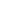 I think						We think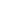 